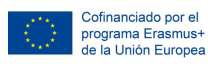 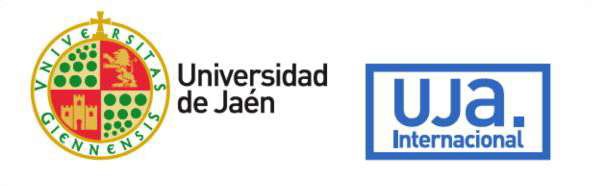 ANEXO IISOLICITUD DE AYUDAS PARA EL PERSONAL DE ADMINISTRACIÓN Y SERVICIOS PARA REALIZAR UNA ESTANCIA DE MOVILIDAD INTERNACIONAL DENTRO DEL PROGRAMA DE MOVILIDAD DEL PERSONAL PARA RECIBIR FORMACIÓN ERASMUS+ ENGLISH PROGRAMME FOR ACADEMIC STAFF (NUI GALWAY)CURSO ACADÉMICO 2019-20 (ANEXO II)DATOS PERSONALES DEL SOLICITANTEINSTITUCIÓN SOLICITADAJaén 	de 	de 2020Firma del solicitanteDOCUMENTACIÓN A PRESENTAR JUNTO C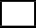 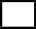 